С 16 по 17 октября 2018 года проведена финансово-экономическая экспертиза на постановление администрации  муниципального образования «Маловоложикьинское» «Об  утверждении отчета об исполнении бюджета  муниципального образования «Маловоложикьинское»  за 9 месяцев 2018 года».Бюджет муниципального образования «Маловоложикьинское» за 9 месяцев 2018 года исполнялся в соответствии с требованиями и нормами действующего бюджетного законодательства и  муниципальными правовыми актами. Согласно данных отчета ф. 0503117 за 9 месяцев  в бюджет муниципального образования «Маловоложикьинское»  поступили доходы  в сумме 1 203,7 тыс. рублей или 66,4% от плановых назначений и 65,7% от уточненных назначений на 01.10.2018г., что на 37,3 тыс. руб. меньше объема поступлений за аналогичный период 2017 года.Объем собственных доходов за 9 месяцев (109,7 тыс. руб.) в сравнении с аналогичным периодом 2017 года (46,0 тыс. руб.) увеличился  на 63,7 тыс. руб. Бюджет сельского поселения по налоговым и неналоговым доходам исполнен на 44,6% от утвержденного и уточненного планов, т.е. не достиг даже 50% уровень  плановых показателей. Удельный вес в структуре общих доходов составляет 9,1%.  Объем  безвозмездных поступлений по сравнению с 2017 годом уменьшился  на 101,0 тыс. руб. и составил 1 094,0 тыс. руб. Бюджет по безвозмездным поступлениям исполнен на 69,8% от плановых и 68,9% от уточненных назначений. Удельный вес в общем объеме доходов составляют   90,9%.  Налоговая недоимка по налогам, сборам и иным обязательным платежам по состоянию на 01.10.2018 года уменьшилась к аналогичному периоду 2017 года на сумму 4,0 тыс. руб. и составила 48,2  тыс. руб.Бюджет муниципального образования «Маловоложикьинское» за 9 месяцев 2018 года по расходам исполнен  на 67,0 % от утвержденного плана и на 62,5% от уточненных бюджетных ассигнований в  сумме 1 214,7 тыс. руб., что на 38,8 тыс. руб. меньше объема расходов за аналогичный период 2017 года. За 9 месяцев расходы бюджета сельского поселения достигли и даже превысили 75% уровень от плановых показателей по разделам: «Культура и кинематография» (75,0%),  «Национальная оборона» (86,3%), «Жилищно-коммунальное хозяйство» (100,0%), «Социальная политика» (100%), «Физическая культура и спорт» (100%).Бюджет муниципального образования «Маловоложикьинское» за 9 месяцев 2018г. исполнен с дефицитом   в размере  11,0 тыс. руб.     Проведенное экспертно-аналитическое мероприятие по  отчету об исполнении бюджета муниципального образования «Маловоложикьинское» за 9 месяцев 2018 года предоставляет основания для независимого мнения о его  достоверности. Документы, подтверждающие изменение доходной базы и расходных обязательств, представлены в полном объеме.Контрольно-счетным отделом  предложен ряд мероприятий  в целях обеспечения полноты учета налогоплательщиков и увеличения доходов сельского поселения.Представление по результатам экспертно-аналитического мероприятия не направлялось.исп.:  инспектор  КСО  Е.В. ТрефиловаКОНТРОЛЬНО-СЧЕТНЫЙ ОТДЕЛ
МУНИЦИПАЛЬНОГО ОБРАЗОВАНИЯ «МОЖГИНСКИЙ РАЙОН»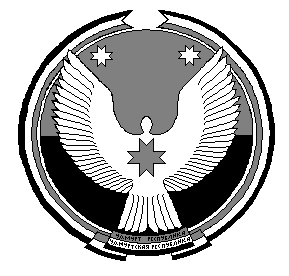 «МОЖГА  ЁРОС»МУНИЦИПАЛ  КЫЛДЫТЭЛЭН ЭСКЕРОНЪЯНО ЛЫДЪЯНЪЯ  ЁЗЭТЭЗ